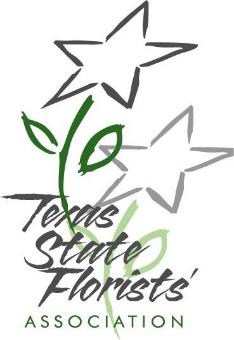 Creative Flair and National Certification Prep Course Registration FormWith Floriology Director of EducationJackie Lacey AAF AIFD CFD PFCISchedule:Saturday 	April 9, 2022	9:00 – 6:00 PMSunday	 	April 10, 2022	9:00 – 6:00 PM Monday	April 11, 2022	9:00 – 2:00 PMTSFA Member:$899.00 – Course fee includes: Manual/Hard Goods/Fresh Flowers/Lunch Saturday – MondayDinner Saturday – Monday on your ownNon-Member:$1089.00 – Course fee includes: Manual/Hard Goods/Fresh Flowers/Lunch Saturday – MondayDinner Saturday – Monday on your ownTOTAL: ______________Name: ________________________________________________________________________I wish to pay by:  Check _______________ Credit Card __________________________________Please make check payable to: Texas State Florists’ AssociationCredit Card Information:Card # ____________________________________ Exp: _____________ CVC Code: __________Name on Card: _____________________________ Billing Zip: ____________________________For more information, contact TSFA office at (512) 528-0806 or by email. Email registration formsto txsfa@sbcglobal.net or mail to PO Box 859, Leander, TX  78646Please bring your floral tools to class.